(From CMS/Sharks/MOS3/Doc.9.1/Rev.1/Annex 4)FORMAT FOR PROPOSALS TO AMEND ANNEX 1 OF THE MOUA. PROPOSALB. PROPONENT	C. SUPPORTING STATEMENT	1. Taxonomy	1.1 Class	1.2 Order	1.3 Family	1.4 Genus, species or subspecies, including author and year	1.5 Scientific synonyms	1.6 Common name(s), in all applicable languages used by the Convention	2. Overview (should include a summary of key points from 3.1/3.2 and 4.2)3 Migrations3.1 Kinds of movement, distance, the cyclical and predicable nature of the migration, utilizing the categories as agreed in Outcome 3.x paragraph 16)3.2 Proportion of the population migrating, and why that is a significant proportion4. Biological data (other than migration)	4.1 Distribution (current and historical) 	4.2 Population (estimates and trends)	4.3 Habitat (short description and trends)	4.4 Biological characteristics	4.5 Role of the taxon in its ecosystem 	5. Conservation status and threats 5.1 IUCN Red List Assessment (if available)	5.2 Equivalent information relevant to conservation status assessment 5.3 Threats to the population (factors, intensity)		5.4 Threats connected especially with migrations	5.5 National and international utilization		6. Protection status and species management 	6.1 National protection status	6.2 International protection status	6.3 Management measures	6.4 Habitat conservation	6.5 Population monitoring7. Effects of the proposed amendment	7.1 Anticipated benefits of the amendment7.2 Potential risks of the amendment	8. Range States	9. Consultations	10. Additional remarks	11. References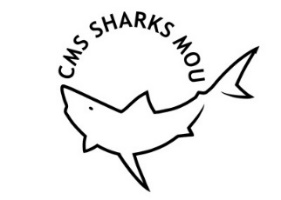 MEMORANDUM OF UNDERSTANDING ON THE CONSERVATION OF MIGRATORY SHARKS CMS/Sharks/MOS3/CRP211 December 2018